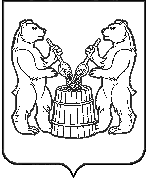 АДМИНИСТРАЦИЯ   УСТЬЯНСКОГО МУНИЦИПАЛЬНОГО РАЙОНа  АРХАНГЕЛЬСКОЙ  ОБЛАСТИПОСТАНОВЛЕНИЕот  7  апреля 2022  года  № 636р.п. ОктябрьскийО плане мероприятий по реализации Стратегии государственной национальной политики Российской Федерации на период до 2025 года 
в Устьянском муниципальном районе в 2022– 2025 годахВо исполнение Указа Президента Российской Федерации от 19 декабря 2012 года № 1666 «О Стратегии государственной национальной политики Российской Федерации на период до 2025 года» и плана мероприятий   по реализации в 2022 – 2025 годах Стратегии государственной национальной политики Российской Федерации на период до 2025 года, утвержденного распоряжением Правительства Российской Федерации от 20 декабря  2021 года № 3718-р, распоряжения Правительства Архангельской области от 9 марта 2022 года № 68-рп «О плане мероприятий по реализации Стратегии государственной национальной политики Российской Федерации на период до 2025 года в Архангельской области в 2022-2025 годах администрация Устьянского муниципального районаПОСТАНОВЛЯЕТ:Утвердить прилагаемый план мероприятий по реализации Стратегии государственной национальной политики Российской Федерации на период до 2025 года в Устьянском муниципальном районе  в 2022 – 2025 годах (далее – план).Ответственным исполнителям обеспечить реализацию плана и представлять информацию о ходе выполнения плана в отдел по организационной работе и местному самоуправлению с 2023 года ежегодно, до 15 января.Настоящее постановление вступает в силу со дня его подписания.Глава Устьянского   муниципального района                                       С.А.Котлов